2021.05.23                                                     張思一姐妹 題目:	當將你的事交托耶和華			~ “思一家昨晚发生了什么？”诗篇：37:5	“当将你的事交托耶和华，并倚靠他，他就必成全。”哥林多后书 1:8-9 “遭遇苦难，被壓太重、力不能勝，甚至连活命的指望都绝了。自己心里也断定是必死的，叫我们不靠自己，只靠叫死人复活的神。”我要说的是：神让我怎么活出这句话的。第12支派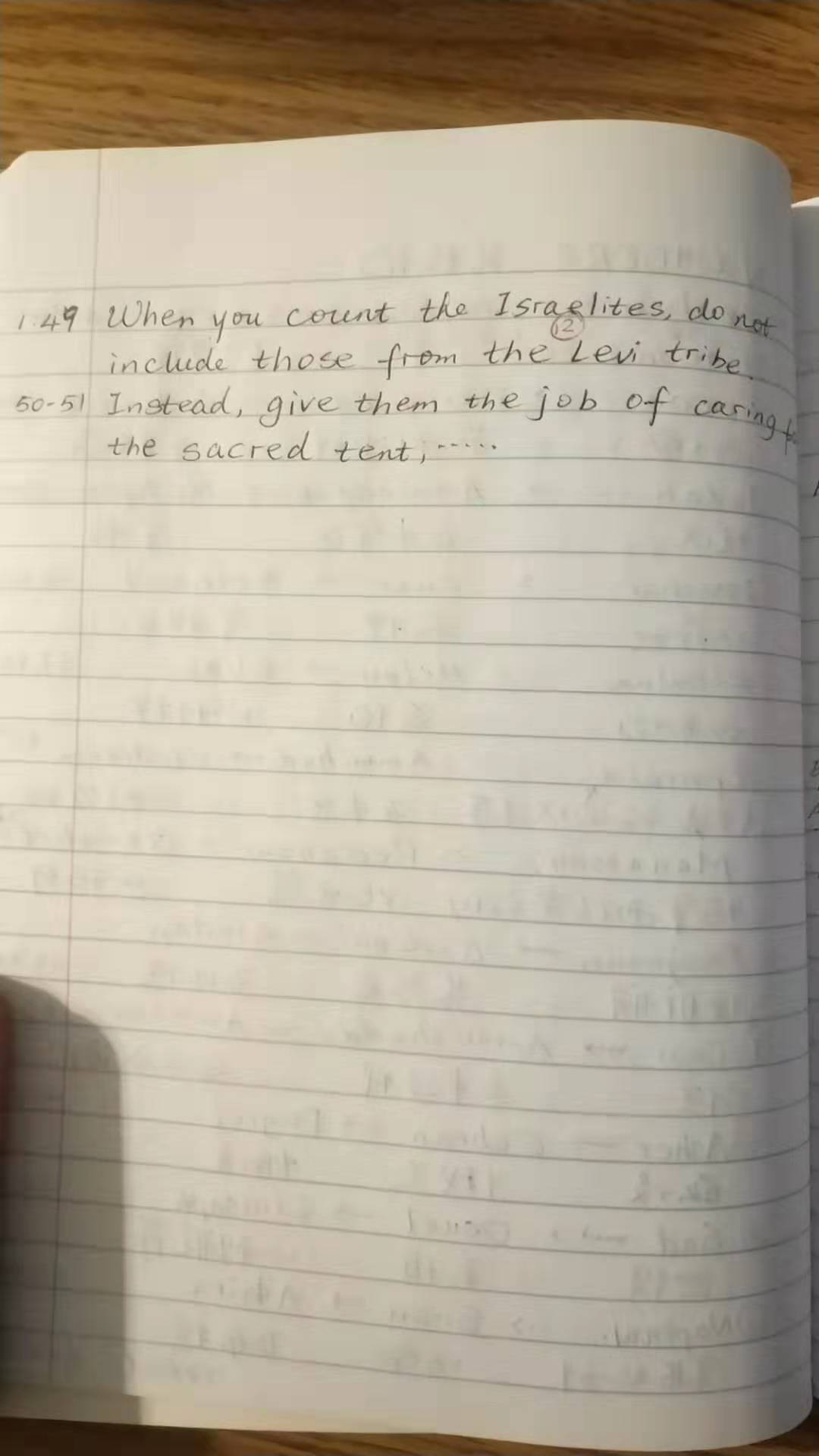 荒漠甘泉1/28日的經節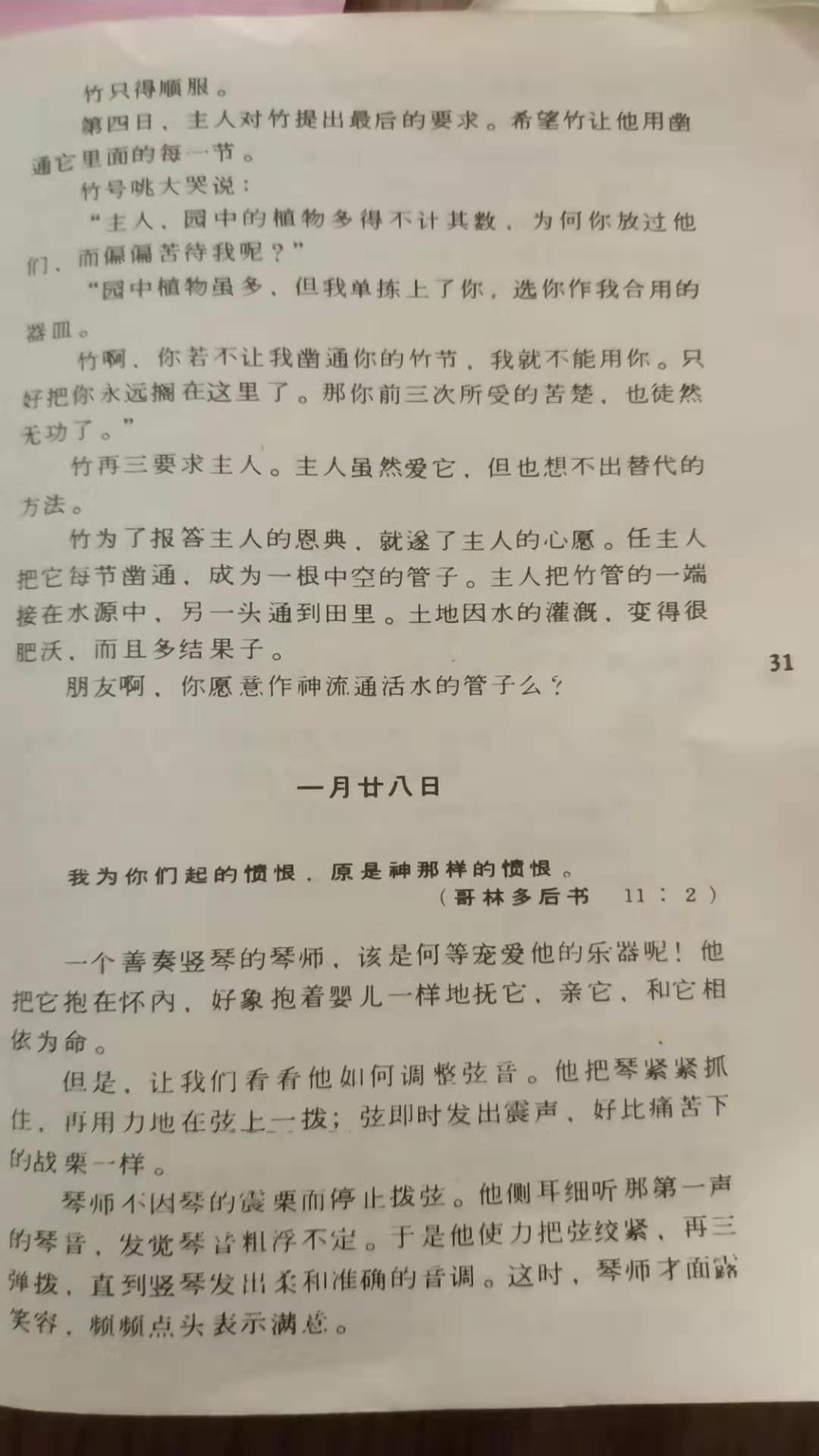 荒漠甘泉1/29日的經節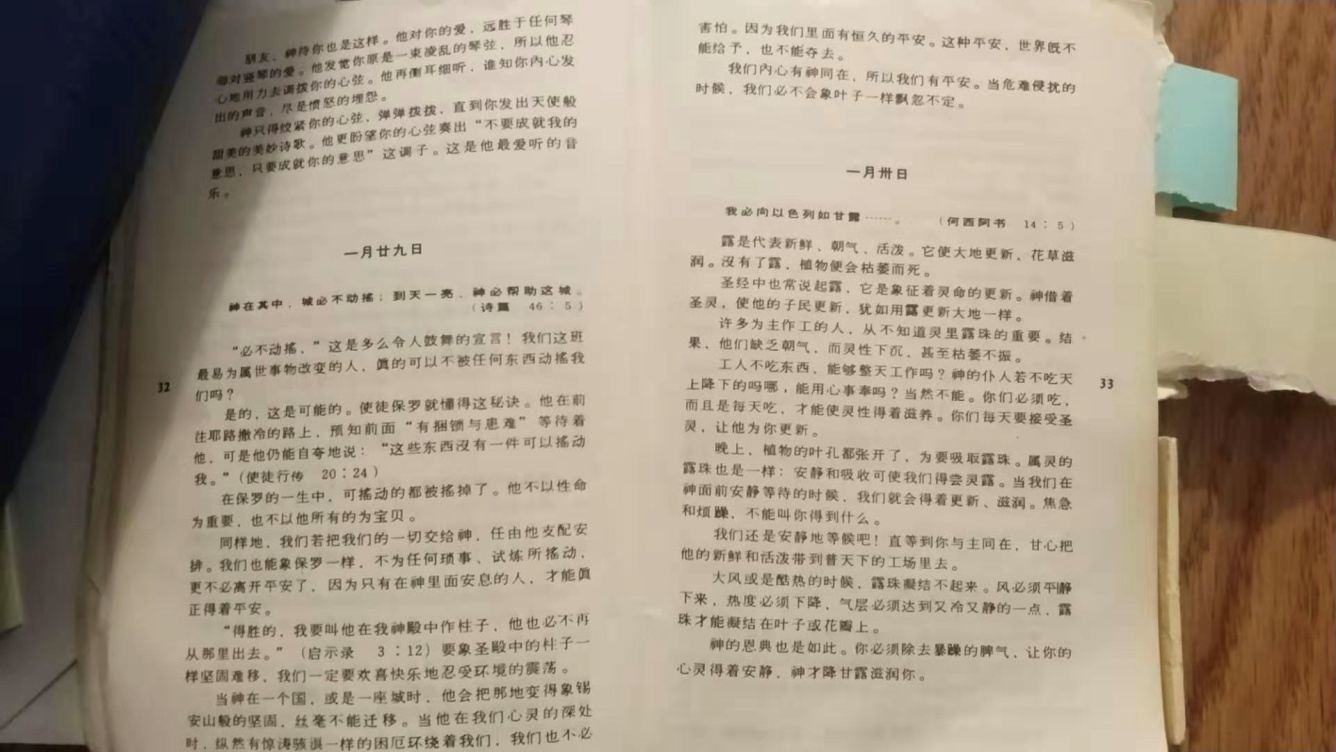 